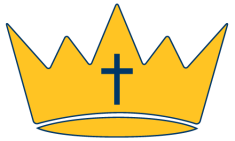 Student InformationStudent InformationLast Name:        	Last Name:        	Religious Denomination:      Religious Denomination:      Religious Denomination:      Religious Denomination:      First Name:      	First Name:      	If Catholic, Parish:      If Catholic, Parish:      If Catholic, Parish:      If Catholic, Parish:      Middle Name:      Middle Name:      School District of Residence:      School District of Residence:      School District of Residence:      School District of Residence:      Birth date:      Birth date:      County of Residence:      County of Residence:      County of Residence:      County of Residence:      Birthplace (City, State):      Birthplace (City, State):      Preschool:      Preschool:      Preschool:      Preschool:      Sex:   M 	  FSex:   M 	  FCity:      City:      City:      State:      Do you need busing?  Yes   NoIntended Enrollment Date:       Intended Enrollment Date:       Intended Enrollment Date:       Intended Enrollment Date:       Parent/Guardian ContactsParent/Guardian Contacts Has Custody         Lives With Has Custody         Lives With Has Custody         Lives With Has Custody         Lives WithMother’s First Name:      	Mother’s First Name:      	Last Name:        	Last Name:        	Last Name:        	Last Name:        	Address:        	Address:        	Marital Status:       	Marital Status:       	Marital Status:       	Marital Status:       	City:       		City:       		State:       State:       Zip:       		Zip:       		Email:       		Email:       		Employer:      Employer:      Employer:      Employer:      Cell Phone:       	Cell Phone:       	Occupation:      Occupation:      Occupation:      Occupation:      Home Phone:        	Home Phone:        	Religious Denomination:      Religious Denomination:      Religious Denomination:      Religious Denomination:      Work Phone:       	Work Phone:       	If Catholic, Parish:      If Catholic, Parish:      If Catholic, Parish:      If Catholic, Parish:       Has Custody         Lives With Has Custody         Lives With Has Custody         Lives With Has Custody         Lives WithFather’s First Name:      	Father’s First Name:      	Last Name:        	Last Name:        	Last Name:        	Last Name:        	Address:        	Address:        	Marital Status:       	Marital Status:       	Marital Status:       	Marital Status:       	City:       		City:       		State:       State:       Zip:       		Zip:       		Email:       		Email:       		Employer:      Employer:      Employer:      Employer:      Cell Phone:       	Cell Phone:       	Occupation:      Occupation:      Occupation:      Occupation:      Home Phone:        	Home Phone:        	Religious Denomination:      Religious Denomination:      Religious Denomination:      Religious Denomination:      Work Phone:       	Work Phone:       	If Catholic, Parish:      If Catholic, Parish:      If Catholic, Parish:      If Catholic, Parish:      Siblings at HomeSiblings at HomeName:      	Name:      	Age:       School:      School:      School:      Name:      	Name:      	Age:      School:      School:      School:      Name:      	Name:      	Age:       School:      School:      School:      Name:      	Name:      	Age:       School:      School:      School:      Special Education Services/ProgramsSpecial Education Services/ProgramsSpecial Education Services/ProgramsSpecial Education Services/ProgramsSpecial Education Services/ProgramsSpecial Education Services/ProgramsSpecial Education Services/ProgramsSpecial Education Services/ProgramsSpecial Education Services/ProgramsSpecial Education Services/ProgramsHas the student ever participated in any Special Education services or programs?  Has the student ever participated in any Special Education services or programs?    Yes  No  Yes  No  Yes  NoPlease specify:          Speech	    RSP  Title I Math  	  ESL         504/IEP  Title I Reading	  Other  Please specify:          Speech	    RSP  Title I Math  	  ESL         504/IEP  Title I Reading	  Other  Please specify:          Speech	    RSP  Title I Math  	  ESL         504/IEP  Title I Reading	  Other  Please specify:          Speech	    RSP  Title I Math  	  ESL         504/IEP  Title I Reading	  Other  Please specify:          Speech	    RSP  Title I Math  	  ESL         504/IEP  Title I Reading	  Other  EthnicityEthnicityEthnicityEthnicityEthnicityEthnicityEthnicityEthnicityEthnicityEthnicityAre you Latino or Hispanic?    Yes  NoAre you Latino or Hispanic?    Yes  NoAre you Latino or Hispanic?    Yes  NoAre you Latino or Hispanic?    Yes  NoAre you Latino or Hispanic?    Yes  NoAre you Latino or Hispanic?    Yes  NoAre you Latino or Hispanic?    Yes  NoAre you Latino or Hispanic?    Yes  NoAre you Latino or Hispanic?    Yes  NoAre you Latino or Hispanic?    Yes  NoRace – mark all that applyRace – mark all that applyRace – mark all that applyRace – mark all that applyRace – mark all that applyRace – mark all that applyRace – mark all that applyRace – mark all that applyRace – mark all that applyRace – mark all that apply  Caucasian (not of Hispanic    origin) Asian Black or African American	 American Indian or Alaska Native      Black or African American	 American Indian or Alaska Native      Black or African American	 American Indian or Alaska Native      Black or African American	 American Indian or Alaska Native      Black or African American	 American Indian or Alaska Native      Black or African American	 American Indian or Alaska Native      Native Hawaiian / Other Pacific Islander       Native Hawaiian / Other Pacific Islander       Native Hawaiian / Other Pacific Islander      Home Language (Please mark the language used most often at home)Home Language (Please mark the language used most often at home)Home Language (Please mark the language used most often at home)Home Language (Please mark the language used most often at home)Home Language (Please mark the language used most often at home)Home Language (Please mark the language used most often at home)Home Language (Please mark the language used most often at home)Home Language (Please mark the language used most often at home)Home Language (Please mark the language used most often at home)Home Language (Please mark the language used most often at home)  English	  Spanish	  Other _____________________________________  English	  Spanish	  Other _____________________________________  English	  Spanish	  Other _____________________________________  English	  Spanish	  Other _____________________________________  English	  Spanish	  Other _____________________________________  English	  Spanish	  Other _____________________________________  English	  Spanish	  Other _____________________________________  English	  Spanish	  Other _____________________________________  English	  Spanish	  Other _____________________________________  English	  Spanish	  Other _____________________________________Other Pertinent InformationOther Pertinent InformationOther Pertinent InformationOther Pertinent InformationOther Pertinent InformationOther Pertinent InformationOther Pertinent InformationOther Pertinent InformationOther Pertinent InformationOther Pertinent InformationHow did you hear about Regina?       How did you hear about Regina?       How did you hear about Regina?       How did you hear about Regina?       How did you hear about Regina?       How did you hear about Regina?       How did you hear about Regina?       How did you hear about Regina?       How did you hear about Regina?       How did you hear about Regina?       Was there a member of the Regina community who was instrumental in helping you to make the decision to send your student to Regina?  Was there a member of the Regina community who was instrumental in helping you to make the decision to send your student to Regina?  Was there a member of the Regina community who was instrumental in helping you to make the decision to send your student to Regina?  Was there a member of the Regina community who was instrumental in helping you to make the decision to send your student to Regina?    Yes   No  Yes   No  Yes   No  Yes   NoIf yes, please list that person’s name (one name only, please) If yes, please list that person’s name (one name only, please) Does your student have any special medical / health / dietary concerns about which we should know?  Does your student have any special medical / health / dietary concerns about which we should know?  Does your student have any special medical / health / dietary concerns about which we should know?  Does your student have any special medical / health / dietary concerns about which we should know?    Yes   No  Yes   No  Yes   No  Yes   NoIf yes, please list the concernsIf yes, please list the concernsPlease add anything else that you think is important to help us know your student better (interests, etc.).Please add anything else that you think is important to help us know your student better (interests, etc.).Please add anything else that you think is important to help us know your student better (interests, etc.).Please add anything else that you think is important to help us know your student better (interests, etc.).Please add anything else that you think is important to help us know your student better (interests, etc.).Please add anything else that you think is important to help us know your student better (interests, etc.).Please add anything else that you think is important to help us know your student better (interests, etc.).Please add anything else that you think is important to help us know your student better (interests, etc.).Please add anything else that you think is important to help us know your student better (interests, etc.).Please add anything else that you think is important to help us know your student better (interests, etc.).Parent Signature: __________________________________________  Date: ________________Parent Signature: __________________________________________  Date: ________________Parent Signature: __________________________________________  Date: ________________Parent Signature: __________________________________________  Date: ________________Parent Signature: __________________________________________  Date: ________________Parent Signature: __________________________________________  Date: ________________Parent Signature: __________________________________________  Date: ________________Parent Signature: __________________________________________  Date: ________________Parent Signature: __________________________________________  Date: ________________Parent Signature: __________________________________________  Date: ________________A $172 application fee* is required to be submitted with this form.*Fee includes $100 registration fee, $60 milk fee and $12 nap mat fee.A $172 application fee* is required to be submitted with this form.*Fee includes $100 registration fee, $60 milk fee and $12 nap mat fee.A $172 application fee* is required to be submitted with this form.*Fee includes $100 registration fee, $60 milk fee and $12 nap mat fee.A $172 application fee* is required to be submitted with this form.*Fee includes $100 registration fee, $60 milk fee and $12 nap mat fee.A $172 application fee* is required to be submitted with this form.*Fee includes $100 registration fee, $60 milk fee and $12 nap mat fee.A $172 application fee* is required to be submitted with this form.*Fee includes $100 registration fee, $60 milk fee and $12 nap mat fee.Additional information is required before the start of the school year:Birth CertificateImmunization RecordParish Registration FormDental Screening FormAdditional information is required before the start of the school year:Birth CertificateImmunization RecordParish Registration FormDental Screening FormAdditional information is required before the start of the school year:Birth CertificateImmunization RecordParish Registration FormDental Screening FormAdditional information is required before the start of the school year:Birth CertificateImmunization RecordParish Registration FormDental Screening FormPlease submit this application and fee to:Please submit this application and fee to:Please submit this application and fee to:Please submit this application and fee to:Please submit this application and fee to:Please submit this application and fee to:Please submit this application and fee to:Please submit this application and fee to:Please submit this application and fee to:Please submit this application and fee to:Regina Elementary School                 2120 Rochester Ave                    Iowa City, IA 52245Regina Elementary School                 2120 Rochester Ave                    Iowa City, IA 52245Regina Elementary School                 2120 Rochester Ave                    Iowa City, IA 52245Celeste Vincent, Principalceleste.vincent@regina.orgOffice: 319.337.5739Fax: 319.338.2443Celeste Vincent, Principalceleste.vincent@regina.orgOffice: 319.337.5739Fax: 319.338.2443Celeste Vincent, Principalceleste.vincent@regina.orgOffice: 319.337.5739Fax: 319.338.2443Celeste Vincent, Principalceleste.vincent@regina.orgOffice: 319.337.5739Fax: 319.338.2443Celeste Vincent, Principalceleste.vincent@regina.orgOffice: 319.337.5739Fax: 319.338.2443Celeste Vincent, Principalceleste.vincent@regina.orgOffice: 319.337.5739Fax: 319.338.2443Kelly Starr, Vice Principalkelly.starr@regina.orgOffice: 319.337.5739Fax: 319.338.2443For Office Use OnlyFor Office Use OnlyFor Office Use OnlyFor Office Use OnlyFor Office Use OnlyFor Office Use OnlyFor Office Use OnlyFor Office Use OnlyFor Office Use OnlyFor Office Use OnlyEntry Date into District: Entry Date into District: Entry Date into District: Entry Date into District: Entry Date into District: Regina Student ID #:Regina Student ID #:Regina Student ID #:Regina Student ID #:Regina Student ID #:State ID #:State ID #:State ID #:State ID #:State ID #:Date Submitted: Date Submitted: Date Submitted: Date Submitted: Date Submitted: Application Fee Included:Application Fee Included:Application Fee Included:Application Fee Included:Application Fee Included: